                                                                                                                                                                                                                                                                                                                                                                                                                                                                                                                                                                                                                                                                                                                                                                                       Как празднуют Масленицу в семьях?    Празднования Масленицы ждут все, так как это очень веселый и «вкусный» праздник. Ведь именно на Масленичную или Сырную неделю принято готовить блины с различной начинкой, хозяйки могут посоревноваться в мастерстве приготовления этого блюда.  Традиционные блины, которые в России всегда пекут на Масленицу, являются символом тепла и солнца. Это к тому же и прекрасное время для того, чтобы провести время в кругу семьи.  Замещающие семьи Заиграевского района приняли активное участие в фотовыставке, посвященной празднику Масленица. Каждая семья напекли блинов, причем все члены семьи с большим удовольствием приняли участие в приготовлении этого блюда и отправили фото на нашу выставку. Приготовление блюд — это тоже творчество, и творчество совместное, что очень полезно для наших семей, ведь любое совместное занятие  помогает сделать из родителей и детей отличную команду.Заведующий ССЗС Любовь Арапова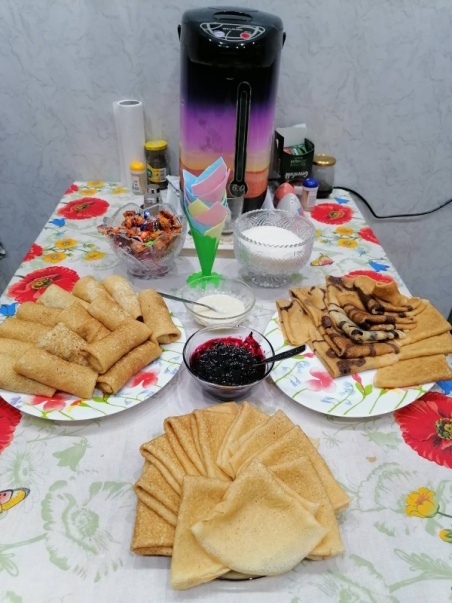 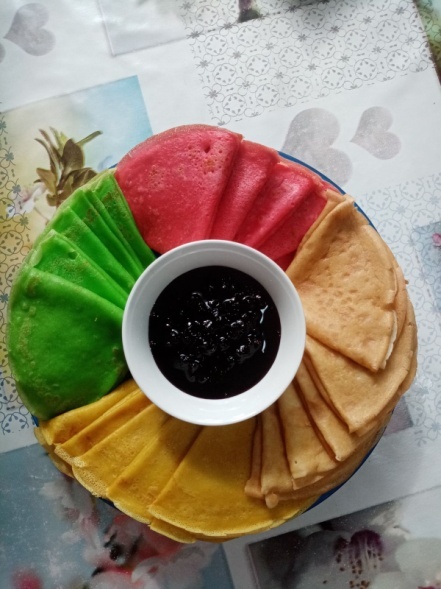 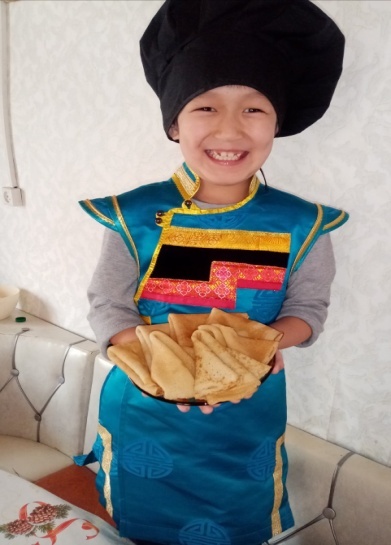 